Food Recall Plan for <insert your business name here>The purpose of this document is to help businesses plan for the effective recall of unsafe food products from the food supply chain. 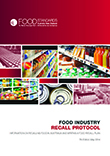 It is best used together with the Food Standards Australia New Zealand (FSANZ) ‘Food Industry Recall Protocol - Information on Recalling Food in Australia and Writing a Food Recall Plan’, available from the FSANZ website:  www.foodstandards.gov.au Food recalls and withdrawalsThe two types of food recall, and food withdrawal are described below. A flow chart for deciding whether a food recall or withdrawal is needed is in Attachment 1. Recall objectives:Protect the health and safety of our customers and consumers.Stop any further distribution and sale of the recalled food product as soon as possible.Inform the relevant authorities (home state and FSANZ) of the problem.For consumer level recalls, inform the public of the problem.Retrieve and dispose of the recalled food product. Report to the relevant authorities on recall outcomes and corrective actions.What this recall plan covers:Quick reference contact information — your business, suppliers and customers, and government.Business preparedness including product traceability, staff training, review of the recall plan and paying for a food recall. Step-by-step guide for the food recall process.Attachments to use as templates and other useful information on the FSANZ website. Quick reference contact informationThe table below can be used as a quick reference in the event of a food recall or withdrawal. It is recommended that the table is reviewed for accuracy every 6 months. 3. Your suppliers and customers contact informationTo effectively recall food you must also have a complete list of all food businesses that:supply food, ingredients and packaging materials to you (your suppliers)you supply food to (your customers).The contact information for these businesses should include:the business nameaddresscontact person contact phone (including for after hours*) and email (if applicable).If needed, the table in Attachment 2 can be adapted for this information.
Note: 	*You may need to contact businesses after hours, so it is useful to obtain after hours contact details. Business preparedness The key tasks listed below will help your business to be well prepared for a food recall. By completing these tasks and keeping the information both up-to-date and readily accessible, your business will be able to respond quickly if a food recall is needed.The food recall processThe stages of the food recall process are:Identifying, notifying and assessing a food safety issueDeciding to recall or withdraw food Identifying distribution of affected product(s)Notifying government, business-stakeholders and consumers of a recall Retrieving and disposing of foodMonitoring the recall's effectivenessClosing the recallPost-recall reportingBy assigning roles and responsibilities using the table below, this part of the plan will enable your business to follow through the recall stages . Recall plan approved by:Date of last review: Attachments Deciding whether to recall or withdrawRecall distribution listFood recall notification to distributors, wholesalers and other customersRecall returns checklist Other useful informationFSANZ’s website contains useful food recall pages for industry, including:Conducting a food recallState and territory contactsFood Industry Recall ProtocolFood recall templatesSee http://www.foodstandards.gov.au/industry/foodrecalls/Pages/default.aspx Attachment 1 – Deciding whether to recall or withdraw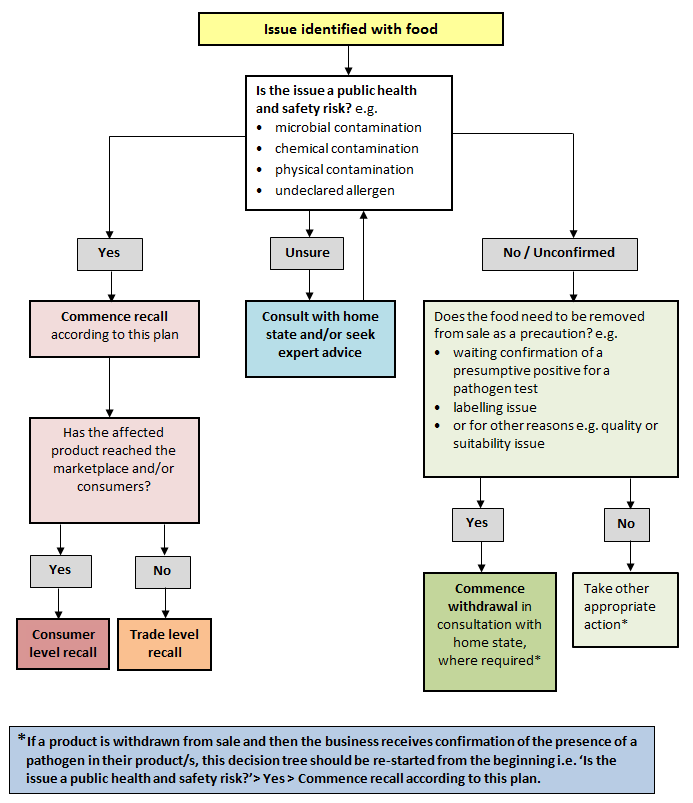 Attachment 2 – Recall distribution listDistribution list for recall of [insert product name] on [insert date]Product has been distributed to:Attachment 3 - Food recall notification to distributors and wholesalers and other customersThe recall coordinator/team will notify all our distributors/customers by phone and email/fax, using the template below. Distributor’s name Distributor’s addressFOOD RECALLCustomers are advised that [name of the business recalling the product] is conducting a food recall due to [the reason for the recall]. The food involved is [name of the food product, package size, date marking, batch code and all other information that will identify the food].We are recalling all supplies of the food with the above identification. [For consumer level recalls, insert the following sentence]Consumers have been advised of the recall and asked to return the purchased food. They will receive a refund of the purchase price.If you have distributed any of the recalled stock to other distributors or retailers please immediately inform those distributors or retailers of the recall. If you have re-packaged or re-processed the recalled food under another brand name, you, or the business you supply the repackaged or re-processed food to, may need to conduct a separate trade or consumer food recall. If this is the case, please immediately contact FSANZ on 02 6271 2610 and your state or territory health department. Please hold the recalled food in an isolated and secure area until we provide further advice.We apologise for the inconvenience.[The name of the sponsor, address and contact numbers][Date]Attachment 4 - Recall returns check list  The recall coordinator/team will use the following checklist to account for recalled stock.DisclaimerFood Standards Australia New Zealand (FSANZ) disclaims any liability, including for negligence, for any loss or injury directly or indirectly sustained by any person as a result of any reliance upon (including reading or using) this Food recall plan template (hereafter referred to as ‘the template’) and/or related material.FSANZ does not warrant that any recall plan generated by using the template and/or related material will be free from error. The template and/or related material are not a substitute for you doing your own work in preparing and implementing a food recall plan. FSANZ makes the template and related material available on the understanding that you will exercise your own skill, care and judgment with respect to its use and you will carefully evaluate the accuracy, currency, completeness and relevance of all content in your recall plan for your purposes.The template and/or related material are not, and must not be taken to be, legal advice nor a substitute for legal advice. Neither are the template and/or related material authoritative or binding statements as to the likely outcome of a food recall incident. A person wishing to use the template and/or related material should seek their own independent legal advice in relation to their obligations regarding food recalls and food recall plans.Also, FSANZ does not warrant that use of the template and/or related material will not infringe any third party's rights, including intellectual property rights.By using the template and/or related material, you acknowledge and agree to all the above. 1. Your business informationThis section to be completed by the businessBusiness nameAddressPostal addressMain phone numberAfter hours phone numberEmail addressWebsite addressName of business’ food recall coordinatorPhone number of coordinatorEmail address of coordinatorAfter hours number for coordinator2. Government contacts2. Government contactsHome state food enforcement agency[Insert contact details for your home state, see web link below for help]Food enforcement contactsFood Standards Australia New Zealand (FSANZ)FSANZ Food Recall Coordinatorwww.foodstandards.gov.au Phone:  02 6271 2610 (business hours)Mobile:  0412 166 965 (after hours)Email: food.recalls@foodstandards.gov.au TaskPurposeTask itemsPerson/s responsibleProduct traceabilityTo enable the business to: trace products and their ingredients along the chain from suppliers through to customers (i.e. tracing both forward and backwards)identify the location of affected product in the chain at any timequickly compile a list of all customers or businesses that have received affected product(s), to provide to FSANZCreate/maintain supplier lists and other information (e.g. contact details, delivery receipts, etc.) Create/maintain customer lists including after hours contact information Create/maintain a list of current products in the marketplace (e.g. photos of labels, packaging details, available sizes) Ensure receipt and distribution documents are up to date and easily accessible (for goods received and sent: e.g. shipping information, batch codes, quantities, ingredients, packaging)Test the traceability system every 12 months or as required (e.g. by mock recalls)Ensure traceability system works with any follow-up actions carried out and signed off by the food recall coordinator/teamStaff trainingTo ensure staff have the skills and knowledge to carry out a food recall Create/review training for relevance Train staff in the food recall system Keep an up-to-date training register (with dates, employee names and training provided)Reviewing the recall planTo ensure the recall plan is up to date and is an effective system for recalling food that the business supplies Review the recall plan after each recall (or every 12 months) considering:Outcomes of mock (or practice) recalls Outcomes of actual recalls and findings of post-recall reviewsChanges to the food business – including changes in products manufactured, staff or staff responsibilities, distribution networks, customers or suppliersFeedback from recall trainingFeedback from customers or changes in customer requirementsPaying for a recallTo ensure that the information to make payment for a recall is readily availableRecord insurance policy information: company, policy number, etc. Establish approval process to fast track payments as requiredEnsure business is able to secure additional financing at short notice (if required)Task / ItemChecklist for a recall
(tick boxes and/or choose appropriate option)Person responsible 
(business to complete)Stage 1 - Identifying, notifying and assessing a food safety issueIdentifying/notifying1. First person/position within the business will be notified immediately of a potential food safety issue.2. Or if that person is uncontactable:Backup person/position within the business will be notified.First person notified of potential food safety issueBackup notified (if needed)List the recall coordinator and team member: 1. < name of recall coordinator>2. < name of backup person>(other staff may be added)Assessing an identified food safety issueThe potential food safety issue will be assessed by taking the following steps:(i) Identifying the hazard associated with the food as: microbiological (e.g. pathogenic bacteria such as Salmonella)physical (e.g. glass, plastic)chemical (e.g. cleaning products)allergen related (e.g. nuts, dairy, egg).Hazard identified as MICROBIAL/ PHYSICAL/ CHEMICAL/ ALLERGEN RELATED/ OTHER (specify)(ii) Determining if the hazard poses a food safety risk:Have there been reports of illness or injury related to the identified hazard?What are the results of any testing and/or investigation conducted?Hazard determined AS/AS NOT posing a food safety risk (iii) Determining what action is needed to manage the food safety risk, considering the:location of affected product in the supply chain (e.g. under the business’s control, sold to distributors or with the suppliers and/or retailers)quantity of affected product involved and distributedshelf life of the affected productpopulation at risk (children, pregnant women, the elderly and the immunocompromised).The action needed to manage the food safety risk is (specify) :(iv) Seeking expert advice from the home state enforcement agency, if needed. Advice sought from home state (if needed) (v) Assessing and recommending whether to stop production and/or place product on hold.Recommendation is to STOP PRODUCTION/ 
PLACE PRODUCT ON HOLD/ OTHER (specify)Stage 2 - Deciding to recall or withdraw food(i) One of the following actions will be recommended:no recall or withdrawal - other appropriate action to be taken food withdrawal - as a precaution (pending further investigation of the potential food safety risk) or because of a food suitability issue food recall – because the food poses a public health and safety risk.*The decision flowchart in Attachment 1 may help with a recommendation.Recommendation is to WITHDRAW/ RECALL/ OTHER ACTION (add details if needed) (ii) Approval of recommendation to withdraw, recall or take other action based on the recommendation.Note: No action is to be taken without this person’s approval.Recommendation approved(iii) If a decision is made to do a food withdrawal then the home state and/or FSANZ must be notified if there will be public notification of a withdrawal.Home state notified of withdrawal 
FSANZ notified of withdrawal(iv) If a decision is made to do a food recall then this will be either a:trade level recall where product has not been available for direct purchase by consumers (e.g. food sold to caterers)consumer level recall where product has been available for retail sale direct to consumers (e.g. product sold in supermarkets). A TRADE LEVEL/CONSUMER LEVEL recall is needed(v) The scope of the recall that will be needed will be considered, including whether the same issue could occur in:different package sizes of the same product linedifferent batch numbers or date markings of the same producta different food product processed on the same line or in the same plant same or similar food products packaged under a generic label.Note: If the food safety issue is present in other foods, batches, sizes or brands, all of these foods will need to be recalled.The recall will need to cover the following products (insert details): ONCE A DECISION HAS BEEN MADE TO DO A FOOD RECALL, STAGES 3 – 8 WILL BE FOLLOWED THROUGHONCE A DECISION HAS BEEN MADE TO DO A FOOD RECALL, STAGES 3 – 8 WILL BE FOLLOWED THROUGHONCE A DECISION HAS BEEN MADE TO DO A FOOD RECALL, STAGES 3 – 8 WILL BE FOLLOWED THROUGHStage 3 - Identifying distribution of affected product(s)A complete distribution list of all businesses that have received the affected product will be compiled (with as much detail as possible), including :each business’s name, address, contact person, phone numbers the physical location of the affected product the quantity of affected product in each location, if knownthe types of premises where the product has been sold (e.g. supermarkets or specialty grocers such as Asian grocers).*A Recall distribution list template is provided in Attachment 2 and is also available from the FSANZ website.Note: This list will need to be submitted to FSANZ as part of the recall information requirements – see Stage 4 below.Distribution list created Stage 4 - Notifying government, business and consumers of a recallThe business will notify government, business stakeholders and consumers of the recall. Notifying government(i) The home state will be contacted by phone as soon as a recall is needed, or may be needed.(ii) The FSANZ Recall Coordinator will be contacted by phone and advised of preliminary information about the product being recalled: the reason for its recall, where it was manufactured and where it has been sold. Note:  FSANZ’s role is to coordinate the recall. If needed, FSANZ can help your business by producing a recall notice/press advertisement, and notifying the state/territory food regulators and the Australian Competition and Consumer Commission (ACCC).Home state notified of recallFSANZ notified of recallInformation requirementsFSANZ will be given the following information to action the recall:the company’s contact detailsthe product manufacturer’s detailsproduct details including the: name (as it appears on the product packaging), date marking, package size and description, and any other identifying markings available (e.g. Lot/APN/EAN code)nature of the problem, the results of any testing quantity of the manufactured batch and the date and amount releasedquantity of the recalled food product that can be accounted fordistribution in Australia and overseas (if applicable)— see Stage 3 above.any import/export information (if applicable) including overseas distribution and/or importer details*for a consumer level recall, a photo that clearly show the product labels and sizes.*The FSANZ Food recall report template should be used —it is available from the FSANZ Food recalls website. [http://www.foodstandards.gov.au/industry/foodrecalls/]Alternatively, if the business is registered with GS1 Recallnet, the recall information can be sent via this platform instead of using FSANZ’s recall report template. FSANZ recall report template (or GS1recallnet form) completed and submitted to FSANZDistribution list submitted to FSANZ (see Stage 3)Product  photo(s) submitted to FSANZNotifying distributors, wholesalers, retailers and exporters (i) All customers (including distributors, wholesalers, food service, retailers and exporters, as applicable) will be notified by phone and fax or email. (ii) The business will keep records of notifications, to demonstrate that all businesses that have been supplied with the affected product have been notified of the recall.*A Food recall notification template is provided in Attachment 3.Note: If you supply to Coles, Woolworths and/or IGA, your contract may require you to notify them via the Australian Food and Grocery Council’s product recall/withdrawal form — available from AFGC’s website www.afgc.org.au (this is not a government form and not a FSANZ requirement).Customers notifiedNotification records keptNotifying consumers (in a consumer level recall)(i) The business will commit to a communication plan to inform consumers about the recall, in consultation with FSANZ and the home state agency, considering:the urgency of the food safety issue (e.g. associated with illness)how widely the product has been distributed (locally or nationally)the customer base of the product  (e.g. specific cultural or age group) (ii) The public will be notified via one or more of the following:point-of-sale notification (in-store recall notices)a paid press advertisement a media release (recommended if the product poses a high safety risk)radio announcementsdirect notification to consumers via email or SMS (e.g. via customer loyalty programs)website notificationsocial media (e.g. Facebook, Twitter, blogs).*A Recall notice/Press advertisement template is available on the FSANZ website.Note: If the product has been sold to particular groups such as specific nationalities or cultural groups, public notification should target these groups.Communication plan decided onPublic communication will be via: P.O.S. NOTICE/ PRESS AD/ MEDIA RELEASE/ RADIO/ SMS/ WEB / SOCIAL MEDIARecall notice/press ad submitted to FSANZ for approval before publishingStage 5 – Food retrieval and disposalThe recalled product will be disposed of, unless the nature of the food safety hazard allows for it to be reprocessed or relabelled. The business may choose to retrieve and dispose of the product, or ask customers to dispose of it on-site.Method of retrieval (i) Customers (retailers, distributors, wholesalers, exporters/other as applicable) will be advised what to do with recalled product, including to: separate recalled product from other food and identify it as subject to recall ANDcount and return the product for disposal ORcount and dispose of the product themselves. (ii) Retrieved product being held for disposal will be separated from other food and clearly identified as being subject to recall. (iii) All recalled product will be accounted for, by recording what stock is retrieved and what stock (if any) is disposed of by customers. *A Recall returns checklist template is provided in Attachment 4.Recalled product is to be RETURNED/ DISPOSED OF BY CUSTOMERCustomers advised of what to do with the recalled productRetrieved product separated and identifiedRecalled product accounted forMethod of disposalThe business will choose how to dispose of the recalled product in consultation with the home state (if required), from the following options:destroy or treat the product in another way (e.g. denature) so that it cannot be used for human consumption, and place it the rubbish further process the product to ensure that it is safe and suitable for human consumption (e.g. by re-labelling or re-processing)use for purposes other than human consumption (e.g. animal feed, if appropriate)return to the supplier.Note: If the recalled product is unfit for human consumption, it must not be provided for consumption in any form to any person.The recalled product is to be disposed of by DESTROYING / FURTHER PROCESSING / BEING USED FOR OTHER PURPOSES/ RETURNED TO SUPPLIER Consumer/customer reimbursementUnder the Australian Consumer Law (within the Competition and Consumer Act 2010), consumers can seek a refund, replacement or repair for defective goods. Manufacturers are also liable to compensate for loss or damage suffered as a result of supplying defective goods.Legal obligations met under Australian Consumer Law Customers are to be compensated via RETURNING PRODUCT FOR REFUND/ REPLACEMENT/ OTHER (specify, as appropriate) Stage 6 – Monitoring the recall’s effectivenessThe recall will be monitored at each stage of the process.If further actions are deemed necessary to protect public health and safety, recommendations will be made to management during the recall process. For example, in a consumer level recall, if there have been few returns and little public response to a recall that poses a high public health and safety risk, the recall communication may need to be repeated using different methods to ensure consumers are effectively reached.Each stage of recall monitored Recommendations made to management that further action is NEEDED/ NOT NEEDED (include action to be taken, if needed)Stage 7 – Closing the recallRecall terminationThe decision to terminate the recall will be made once it has been deemed successful, based on: the risk to the public is judged to be minimalthe business has taken all reasonable steps to ensure the effective recall of product including:identifying all affected batches in the supply chainnotifying affected customers disposing of all affected batches in supply chain by destroying, reprocessing/ relabelling, etc. (as applicable)communicating the recall to the public (for a consumer level recall)taking corrective action (as needed)accounting for all recalled product.Staff and business customers should be informed of the recall’s termination.Decision made to terminate food recallStaff and business’s customers informed of recall terminationReviewing the recall’s effectivenessA meeting will be held once the recall is terminated to: review the effectiveness of the recall decide what corrective actions are needed to prevent a similar issue happening againassign accountable staff and timelines for the corrective actions (if needed)agree on a future date to review the corrective actions.Meeting to review the recall’s effectiveness and agree on corrective actions Corrective actions documented, including accountable staff, timelines and next review date<include meeting attendees>Stage 8 – Post-recall reportingAfter a food recall, the business will submit interim and final post-recall reports to FSANZ within the timeframes requested by FSANZInterim reportThe interim post-recall report will be submitted to FSANZ within two weeks of the recall being initiated, using Part A of the FSANZ Post-recall report template (available from the FSANZ Food recalls website). FSANZ will advise the business’s recall coordinator if, based on the interim report, the home state enforcement agency is not satisfied with the recall action and that the risk to public health and safety has not been mitigated.  Note: If needed, the business and home state will work together to determine what further action may be required, and to ensure this action is completed.Interim post-recall report submitted to FSANZFinal reportThe final post-recall report will be submitted to FSANZ within one month of the recall being initiated.The FSANZ Post-recall report template should be used, available on the FSANZ website. Note: If the home state agency advises that the final post- recall report is unsatisfactory and requires further action then the recall coordinator/team is responsible for ensuring the outstanding actions are completed in consultation with the home state agency.Final post-recall report submitted to FSANZProduct name:Total quantity manufactured/imported (in units or kg)Total quantity distributed (in units or kg)Total quantity remaining in warehouse (in units or kg)Business nameAddressState / TerritoryCountry(if applicable)Contact personContact numbersUnits(if known)Business nameContact nameContact numbersUnits suppliedUnits returned or accounted for (for destruction or return)